Reading technical documentation assessmentName and surname: ____________________________	 Date:  _____________________ Points:Written testLearning outcome 1: Identify a type of documentation and follow the rules of Technical Documentation Management (TDM);Learning outcome 2: Interpreting the handouts Learning outcome 3: Determining machining and surface finish	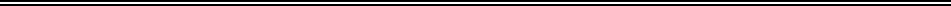 Practical testDisposition:Task 1The individual is handed a commercial product catalogue. (S)He will have to define the features and parameters of selected product. Learning outcome 1: Identify a type of documentation and follow the rules of Technical Documentation Management (TDM) Execution1. The individual correctly identifies a type of documentation. 2. The individual correctly explains the purpose of the commercial-technological documentation in the context of production. Gives examples. 3. The individual correctly names and gives examples of national norms (and international norms if requested).4. The individual names all relevant characteristics of the selected item (material, proportions, fysical properties, assembly parts etc.). Presentation1. The individual uses correct terminology.2. The individual shows analytical, structured thinkig.3. The individual acts autonomely. 4. The individual is able to detect own mistakes, corrects them.Task 2The individual is handed a blueprint (CAD/CAM, 3D) of a product consisting of assembly parts. (S)he has to define the features and parameters of selected product. Related to this the individual has to propose the most efficient manufacturing method/-s and explain them based on calculation.Learning outcome 2: Interpreting the handouts Learning outcome 3: Determining machining and surface finish	Learning outcome 4: Determining material, energy and time consumptionPlanning1. The individual reads, analyses and understands the task.2. The individual chooses appropriate aids to fulfill the task. 3. Schedules the time-frame for effective and in-time accomplishment of the task.Execution1. The individual determines the product from the drawing and the parameters (based on explanation of material/auxiliary material, lines, symbols, labels, marks etc.). 2. The individual explains the property of the surface, explains the surface finish technology from the drawing.  3. The individual proposes the manufacturing process, explains it from the drawing.   4. The individual perform calculations to justify the manufacturing/technological proposals (material, cut-offs, energy, time consumption).   5. The individual proposes the most efficient operation sequence, proposes work-flow, drafts work-flow diagram.    Documentation1. The learner prepares all required documentation for further working based on TDM principles.2. The learner explains life-cycle of documentation: a) traditional, b) computer-aided. Presentation1. The individual uses correct terminology. 2. The individual shows analytical, structured thinkig.3. The individual acts autonomely. 4. The individual is able to detect own mistakes, corrects them.Ʃ 100  pointsƩ 50 pointsƩ 50 pointsƩ 15 points1 point4 points2 points3 points1 point2 points1 point1 pointƩ 35 points2 points1 point2 points2 points2 points2 points5 points4 points3 points2 points1 point2 points1 point1 point